Школа чародейства  и волшебства «Седьмое небо»(представление домашних исследований)Я ученица 7 класса. Во время каникул я провела исследования в домашних условиях по модулю STA –студии «Мыльная опера» и представила свои работы в классе.От подруги я узнала про опыт «рисование на молоке». Она сказала, что во время занятия со STA-студией в домашних условиях у неё получились красивые узоры, как настоящие картины. Искусство – это прекрасно. Я люблю рисовать с детства, а мама собирает все мои рисунки до сих пор. В её коллекции есть рисунки карандашами, мелками, красками, и даже овощами и фруктами. Но вот, что можно рисовать на жидкости, такого я ещё не слышала.  И я решила поучаствовать в STA-эксперименте в домашних условиях.Работу я начала с составом молоко+фейри+акварель. Цвета  получались нежные, а узоры красочные и непредсказуемые. Состав молоко+фейри+гуашь был намного ярче. Краска как будто начала танцевать на молоке. Это было завораживающе.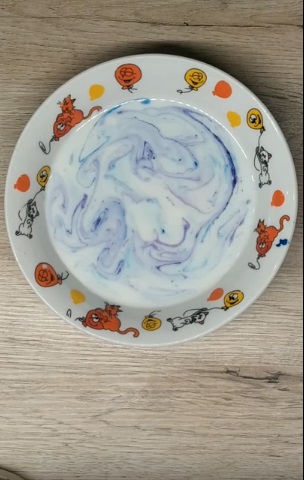 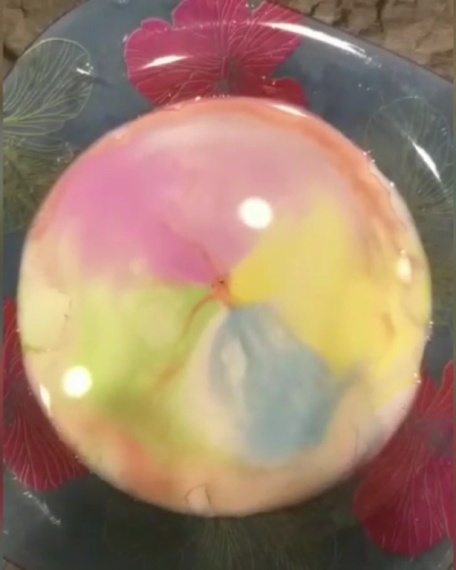 Мне очень понравилось работать с модулем STA-студии. Эксперимент получился красочным и забавным. Стремись и меняйся вместе с нами!Ссылка на мероприятие https://youtu.be/2k9TFoUn4po 